Line upon line, Precept on precept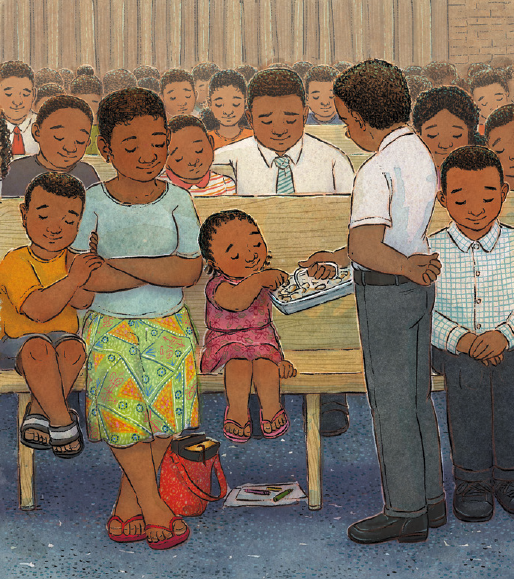 Now is the time for my spirit to growAs children of God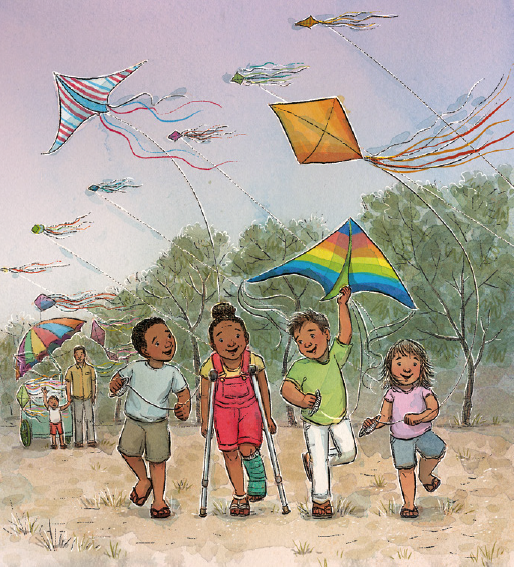  We are meant to be happyHe gave us the gospel 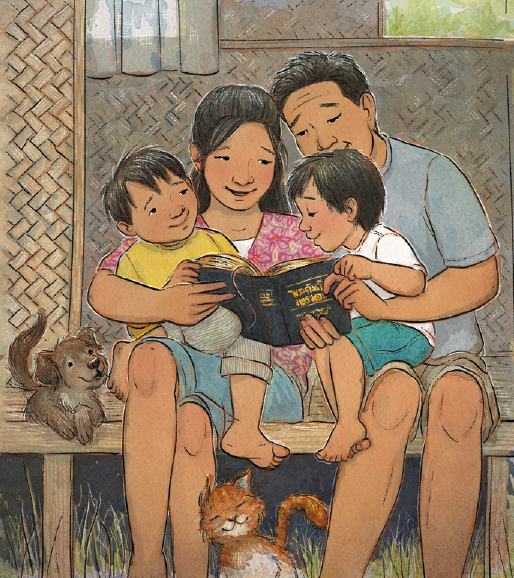 That we may be soAll through my life 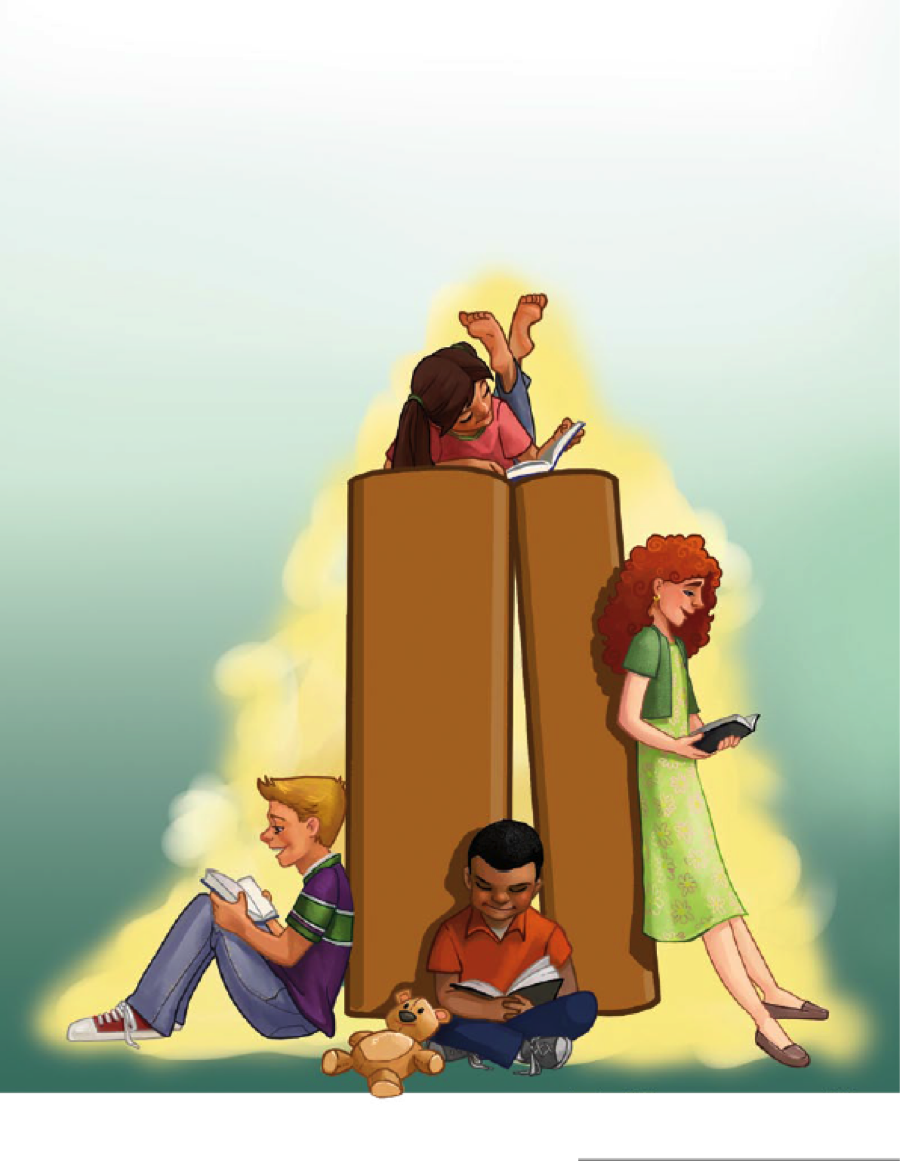 I’ll grow in knowledgeJourneys of faith 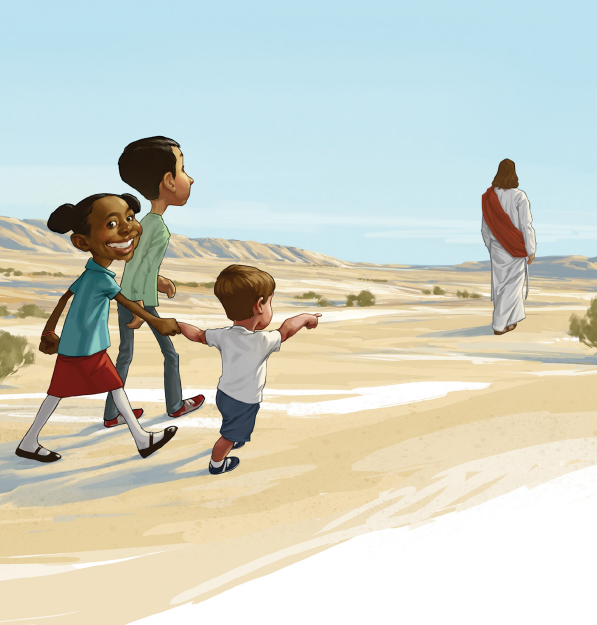 Move one step at a timeAs children of God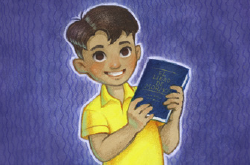 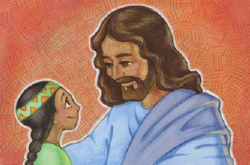 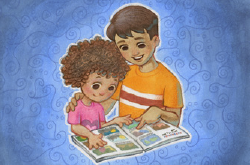 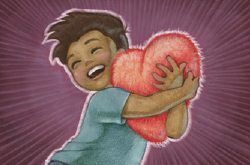  We are meant to be happyTeach me to be like Him﻿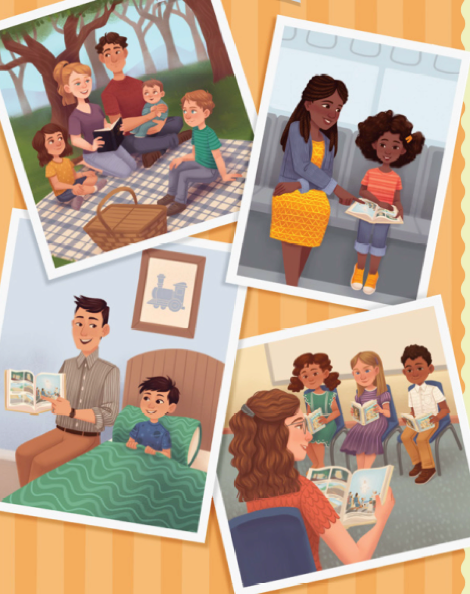 Line upon line